Σπάρτη 1/11/2019ΑΝΑΚΟΙΝΩΣΗ 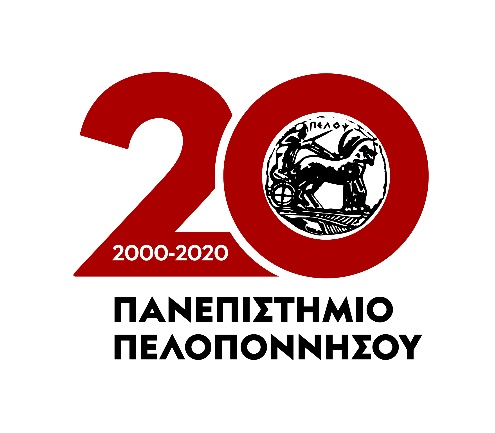 ΓΙΑ ΕΓΓΡΑΦΕΣ ΑΤΟΜΩΝ ΜΕ ΣΟΒΑΡΕΣ ΠΑΘΗΣΕΙΣ 5%Σας ενημερώνουμε ότι από 4/11/2019 μέχρι και 11/11/2019 μπορούν να διενεργούνται οι εγγραφές των φοιτητών που εισήχθησαν με την κατηγορία των ατόμων με σοβαρές παθήσεις 5%. ΑΠΑΙΤΟΥΜΕΝΑ ΔΙΚΑΙΟΛΟΓΗΤΙΚΑ: αίτηση εγγραφής, σύμφωνα με το πρότυπο (βλ. σελ. 2) φωτοαντίγραφο απολυτηρίου λυκείου (Δευτεροβάθμιας εκπαίδευσης)υπεύθυνη δήλωση ότι ο εισαγόμενος δεν είναι εγγεγραμμένος σε άλλο τμήμα της τριτοβάθμιας εκπαίδευσης στην Ελλάδαφωτοαντίγραφο πιστοποιητικού διαπίστωσης της πάθησης από την αρμόδια επταμελή Επιτροπή του νοσοκομείου, το οποίο να είναι σε ισχύδύο (2) φωτογραφίες τύπου αστυνομικής ταυτότηταςΔΙΑΔΙΚΑΣΙΑ ΕΓΓΡΑΦΗΣΗ Εγγραφή των επιτυχόντων γίνεται είτε από τους ίδιους (αυτοπροσώπως) στη Γραμματεία του Τμήματος (Λεωφ. Ε. & Σ. Βαλιώτη και Πλαταιών, 23100 Σπάρτη) είτε από τρίτο εξουσιοδοτημένο για αυτό το σκοπό άτομο, είτε με την ταχυδρομική αποστολή (συστημένη επιστολή) των δικαιολογητικών στην πιο πάνω διεύθυνση. Σε περίπτωση ταχυδρομικής αποστολής απαιτείται η βεβαίωση του γνησίου της υπογραφής του αιτούντα στο πρότυπο της αίτησης.  Κατά την προσέλευσή τους για εγγραφή, οι εισαχθέντες πρέπει να έχουν μαζί τους την αστυνομική τους ταυτότητα. Η Γραμματέας του ΤμήματοςΆννα ΠαπαστρατάκουΑΙΤΗΣΗ ΕΓΓΡΑΦΗΣ ΣΤΟ ΠΡΟΓΡΑΜΜΑ ΠΡΟΠΤΥΧΙΑΚΩΝ ΣΠΟΥΔΩΝ ΟΡΓΑΝΩΣΗ ΚΑΙ ΔΙΑΧΕΙΡΙΣΗ ΑΘΛΗΤΙΣΜΟΥΑΚΑΔΗΜΑΪΚΟΥ ΕΤΟΥΣ ………………………………Ημερομηνία……..…………..Ο/Η Αιτών/ούσα(υπογραφή)Αριθμός ΠρωτοκόλλουΑριθμός ΠρωτοκόλλουΑριθμός ΠρωτοκόλλουΑριθμός ΠρωτοκόλλουΑριθμός ΠρωτοκόλλουΑριθμός ΠρωτοκόλλουΑ.Μ.Α.Μ.Α.Μ.Α.Μ.Α.Μ.Α.Μ.Α.Μ.Α.Μ.Επώνυμο:Επώνυμο:Επώνυμο:Επώνυμο:Επώνυμο:Επώνυμο:Επώνυμο:Επώνυμο:Όνομα: Όνομα: Όνομα: Όνομα: Όνομα: Όνομα: Όνομα: Όνομα: Όνομα πατρός:Όνομα πατρός:Όνομα πατρός:Όνομα πατρός:Όνομα πατρός:Όνομα πατρός:Όνομα πατρός:Όνομα πατρός:Αριθμός Δελτίου Ταυτότητας:Αριθμός Δελτίου Ταυτότητας:Αριθμός Δελτίου Ταυτότητας:Αριθμός Δελτίου Ταυτότητας:Ημερομηνία γέννησης:Ημερομηνία γέννησης:Ημερομηνία γέννησης:Ημερομηνία γέννησης:Ημερομηνία γέννησης:Ημερομηνία γέννησης:Ημερομηνία γέννησης:Ημερομηνία γέννησης:Φύλο: Άνδρας:Γυναίκα:Γυναίκα:Γυναίκα:Γυναίκα:Οδός (εργασίας):Οδός (εργασίας):Οδός (εργασίας):Οδός (εργασίας):Οδός (εργασίας):Αριθμός:Αριθμός:Αριθμός:Αριθμός:Αριθμός:Αριθμός:Αριθμός:Πόλη (εργασίας):Πόλη (εργασίας):Πόλη (εργασίας):Πόλη (εργασίας):Πόλη (εργασίας):Πόλη (εργασίας):Πόλη (εργασίας):Πόλη (εργασίας):Πόλη (εργασίας):Πόλη (εργασίας):Πόλη (εργασίας):Πόλη (εργασίας):Νομός (εργασίας): Νομός (εργασίας): Νομός (εργασίας): Νομός (εργασίας): Νομός (εργασίας): Νομός (εργασίας): Νομός (εργασίας): Νομός (εργασίας): Νομός (εργασίας): Νομός (εργασίας): Νομός (εργασίας): Νομός (εργασίας): Ταχ. Κώδικας (εργασίας: Ταχ. Κώδικας (εργασίας: Ταχ. Κώδικας (εργασίας: Ταχ. Κώδικας (εργασίας: Ταχ. Κώδικας (εργασίας: Ταχ. Κώδικας (εργασίας: Ταχ. Κώδικας (εργασίας: Ταχ. Κώδικας (εργασίας: Ταχ. Κώδικας (εργασίας: Ταχ. Κώδικας (εργασίας: Ταχ. Κώδικας (εργασίας: Ταχ. Κώδικας (εργασίας: Οδός (κατοικίας): Οδός (κατοικίας): Οδός (κατοικίας): Οδός (κατοικίας): Οδός (κατοικίας): Αριθμός: Αριθμός: Αριθμός: Αριθμός: Αριθμός: Αριθμός: Αριθμός: Πόλη (κατοικίας): Νομός: Νομός: Νομός: Νομός: Νομός: Τ.Κ.: Τ.Κ.: Τ.Κ.: Αρ. τηλεφώνου:Αρ. τηλεφώνου:Αρ. τηλεφώνου:Αρ. τηλεφώνου:Αρ. τηλεφώνου:Αρ. τηλεφώνου:Αρ. τηλεφώνου:Αρ. τηλεφώνου:Αρ. τηλεφώνου:Αρ. τηλεφώνου:Αρ. τηλεφώνου:Αρ. τηλεφώνου:Αριθμός Fax: Αριθμός Fax: Αριθμός Fax: Αριθμός Fax: Αριθμός Fax: Αριθμός Fax: Αριθμός Fax: Αριθμός Fax: Αριθμός Fax: Αριθμός Fax: Αριθμός Fax: Αριθμός Fax: E-mail:E-mail:E-mail:E-mail:E-mail:E-mail:E-mail:E-mail:E-mail:E-mail:E-mail:E-mail:Αρ. κινητού τηλεφώνου:Αρ. κινητού τηλεφώνου:Αρ. κινητού τηλεφώνου:Αρ. κινητού τηλεφώνου:Αρ. κινητού τηλεφώνου:Αρ. κινητού τηλεφώνου:Αρ. κινητού τηλεφώνου:Αρ. κινητού τηλεφώνου:Αρ. κινητού τηλεφώνου:Αρ. κινητού τηλεφώνου:Αρ. κινητού τηλεφώνου:Αρ. κινητού τηλεφώνου: